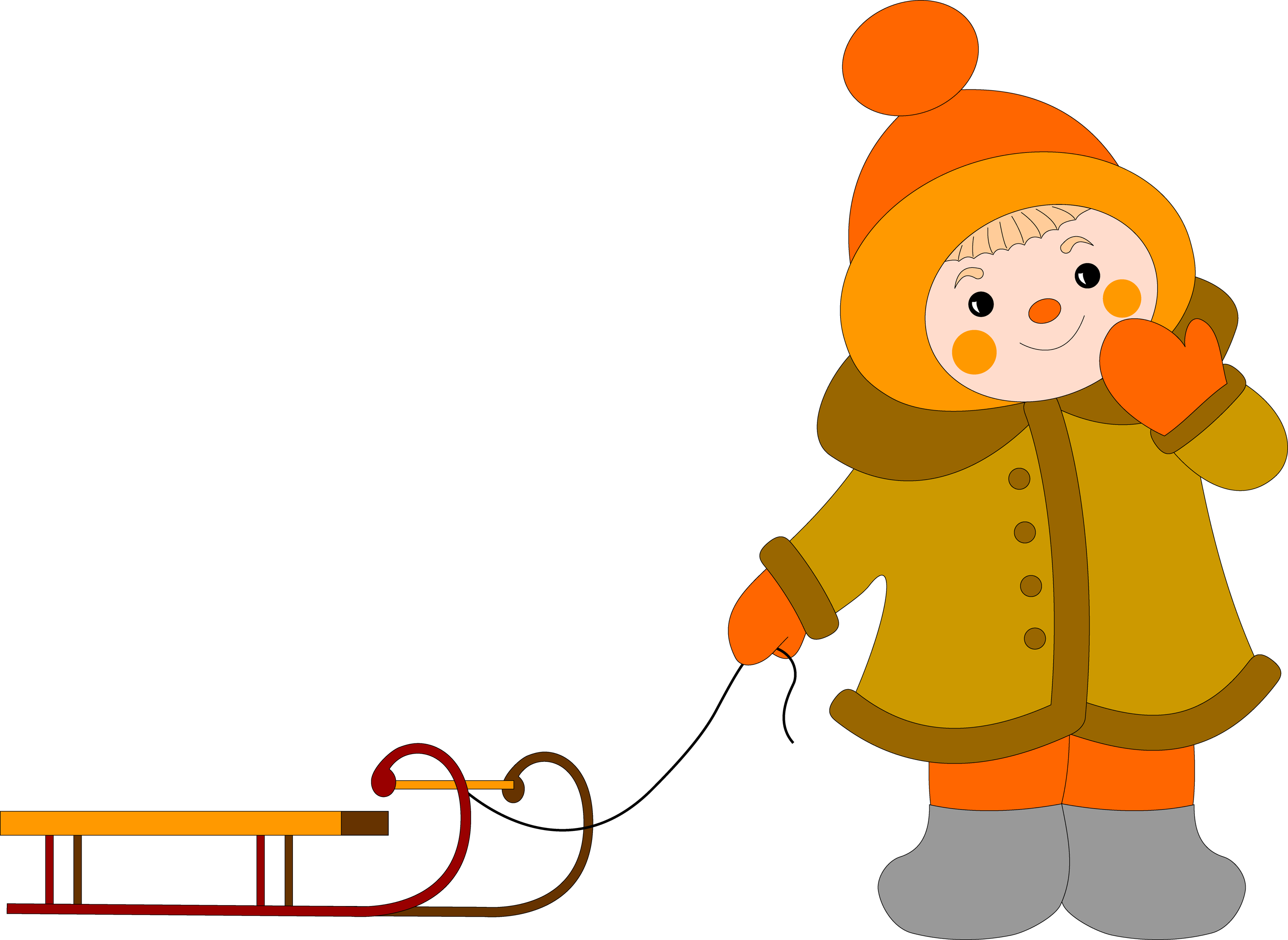 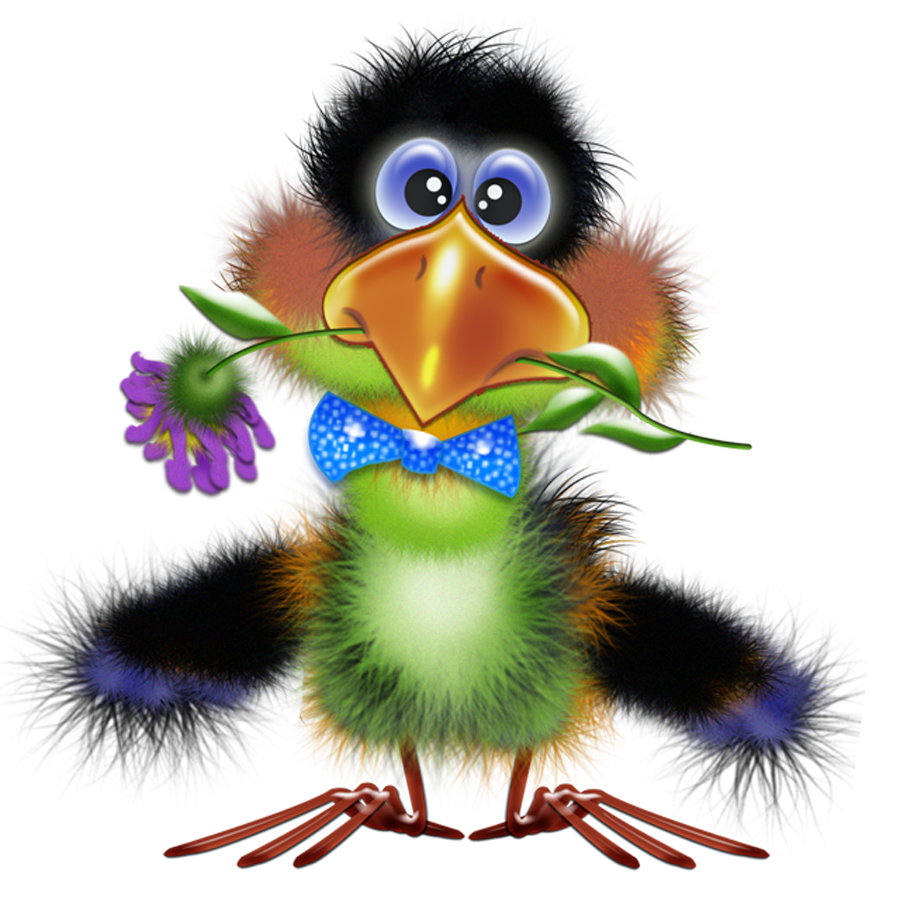 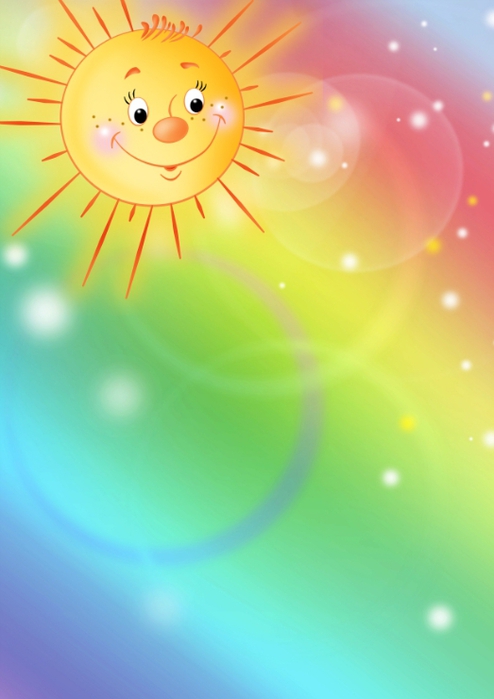 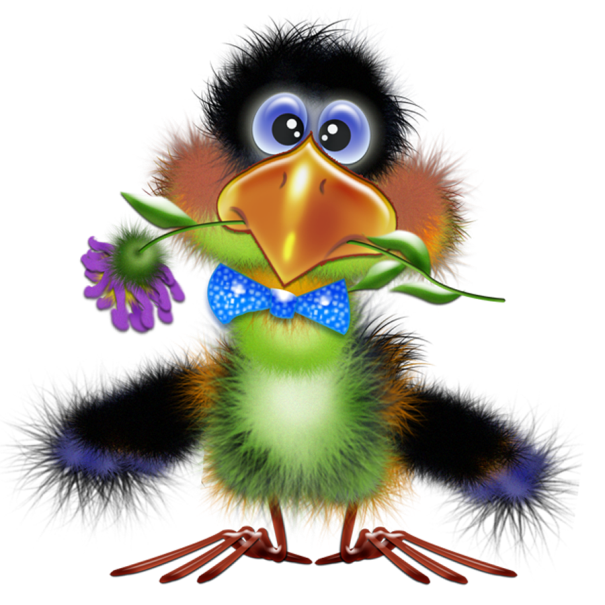 Мы рады познакомить Вас с галчонком по имени Карчик! Пока он еще маленький, но очень любопытный, и хочет многому научиться. Именно поэтому  он поселился в нашем детском саду и внимательно наблюдает за жизнью детей и взрослых, собирая информацию. Мы надеемся, он станет вам настоящим другом.Характер содержания газеты «Галчонок Карчик» - познавательно – развлекательный. Периодичность издания  - 1 раз в месяц.Издание ориентировано как на детей, так и на их родителей.Название каждой рубрики начинается со слога КАР, так как вся информация опубликована со слов Карчика.КАРусель событий–  рубрика рассказывающая о новостях в жизни нашего детского сада.КАРамелька – рубрика, в которой размещается информация о поздравлениях или других «вкусных» событиях.КАРапуз, будь здоров!!!- рубрика, направленная на повышение психолого – медицинских знаний родителей.КАРмашек идей– в этой рубрике можно найти интересные идеи по изготовлению поделок, рисунков с детьми.КАРандашик специалиста– в этой рубрике делятся опытом, и дают ценные советы специалисты нашего детского сада.КАРтотека игр–в этой рубрике можно найти игры и задания, которые помогут не только выработать правильное произношение звуков, но и закрепить их.КАРаван традиций – непостоянная рубрика, посвященная традиционным мероприятиям нашего детского сада.ГЛАВНЫЕ РЕДАКТОРЫ ГАЗЕТЫ:  заведующий МДОУ Иванова Элла Германовна, воспитатель Скворцова Оксана Анатольевна.Над выпуском работали: воспитатель - Скворцова О. А.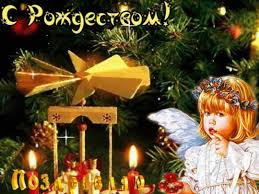 Дорогие друзья!
С Рождеством! Пусть сердце будет согрето любовью, а душа — мечтами! Пусть жизнь радует приятными встречами с друзьями, а судьба — большой удачей! Пусть каждый день становится особым событием, а каждый праздник — настоящим чудом!
Пусть Рождество войдет в ваш дом,
С собой неся всё то, что свято!
Пусть будут смех и радость в нём,
От счастья и душа богата!

Пускай уютом дышит дом,
Пусть ангел вас оберегает!
Мы поздравляем с Рождеством
И только лучшего желаем!
© http://pozdravok.ru/pozdravleniya/prazdniki/rozhdestvo-khristovo/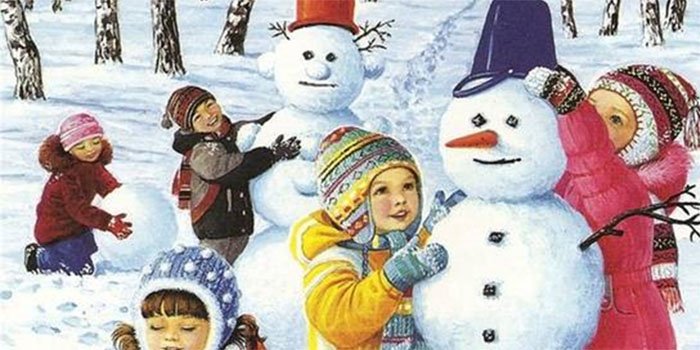 Все родители стараются  максимально обезопасить своих детей от всяких опасных ситуаций, которые могут случиться во время прогулок на улице. А сейчас, в  холодное время года, потенциальных опасностей становится больше. И все правила, которые  они  запоминали в прошлом году, благополучно могут выветриться из памяти детворы. Отдел надзорной деятельности Московского района напоминает родителям  основные моменты безопасности их детей зимой на улице: - первым делом ребёнку нужно объяснить, что надевать шапку, рукавички и застегиваться необходимо, не выходя из дома, чтобы холодный воздух не проник под одежду;- нельзя есть снег, грызть сосульки, прикасаться к металлу. - по улице надо идти посередине тротуара, подальше от домов, потому что с крыши может обвалиться снег или упасть сосулька, и ни в коем случае нельзя заходить за ограждённые зоны. Ходить по обледеневшему тротуару нужно маленькими шажками, наступая на всю подошву. - кататься на коньках, лыжах можно только в специально отведённых для этого местах. Опасно привязывать санки друг к другу, кататься на них стоя нельзя! И нельзя кататься с горок, которые расположены рядом с дорогой! Вести себя на горке стоит аккуратно и дисциплинированно, не  толкаться. - во время игры в снежки нужно помнить, что кидать снежки в лицо нельзя. Не позволяйте детям строить глубокие снежные туннели, которые могут обвалиться! - нельзя выходить на заледеневшие водоёмы! Но если уж так случилось, что ребёнок оказался на льду, передвигаться необходимо мелким скользящим шагом. Если лёд провалился – сразу же громко зовите на помощь и пытаться выбраться, наползая или накатываясь на край! Барахтаться нельзя! Если получилось выбраться, надо отползти или откатиться от края. - каждый день повторяйте своему ребёнку, что зимой особенно внимательно необходимо переходить дорогу – машина на скользкой дороге не сможет остановиться сразу!Берегите себя и своих близких!Инспектор ОНД Московского районаУНДПР ГУ МЧС России по г. Санкт-ПетербургуО.Г. ПодшиваловаПодготовила воспитатель Скворцова О.А.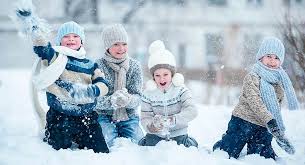 В целях профилактики заболеваний острыми респираторным вирусными инфекциями и гриппом рекомендуется:1. Своевременно обращаться в лечебное учреждение при первых признаках инфицирования.2. Избегать мест скопления людей, при контакте с больным — применять экстренную профилактику. При первых признаках заболевания — вызывать врача на дом, воздержаться от посещения работы, общения с друзьями.3. Родителям необходимо быть особенно внимательными к здоровью своих детей – каждое утро перед посещением детского дошкольного учреждения оценивать состояние здоровья ребенка, измерять температуру и в организованный коллектив отправлять только здорового ребенка. При появлении у ребенка первых клинических признаков ОРВИ и гриппа необходимо незамедлительно обратиться к врачу, не заниматься самолечением.4. При первых признаках заболевания немедленно обращаться за медицинской помощью, т. к. вирусы гриппа, циркулирующие в этом году, вызывают быстрое развитие клинических проявлений и тяжелое течение заболевания.Скворцова О. А., основываясь на материал с сайта: https://www.maam.ru/За что взрослые и дети так любят месяц декабрь? Конечно, за возможность ощутить предновогоднее чудо, почувствовать себя волшебниками и оказаться в сказочных местах. Наши ребята совершили череду путешествий в сказочные миры, где познакомились с героями сказок и фантазий. Посетили наш детский сад и СНЕЖНАЯ КОРОЛЕВА, И ВОДОКРУТ, И СОСУЛЬКА, И СНЕГОВИК, И СЕВЕРНЫЙ ОЛЕНЬ, ну и, конечно, наши дорогие ДЕД МОРОЗ СО СНЕГУРОЧКОЙ. 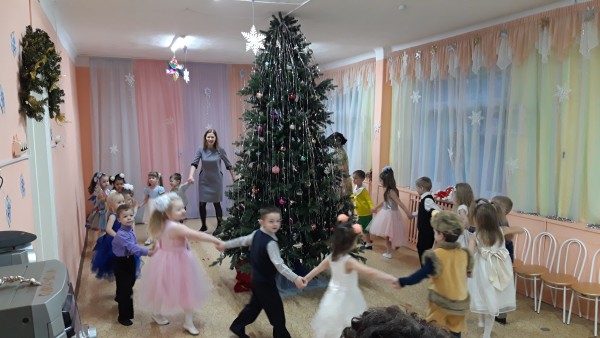 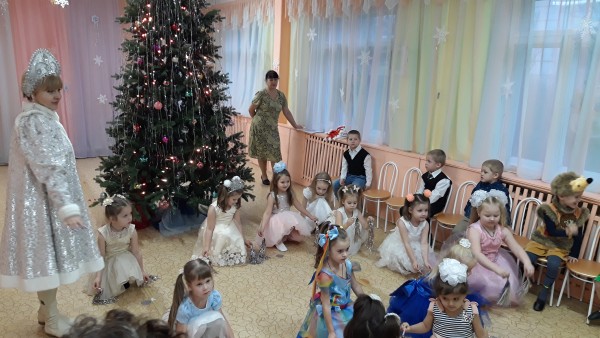 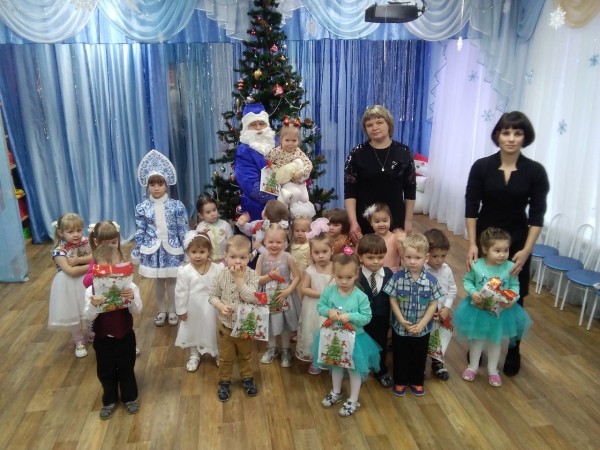 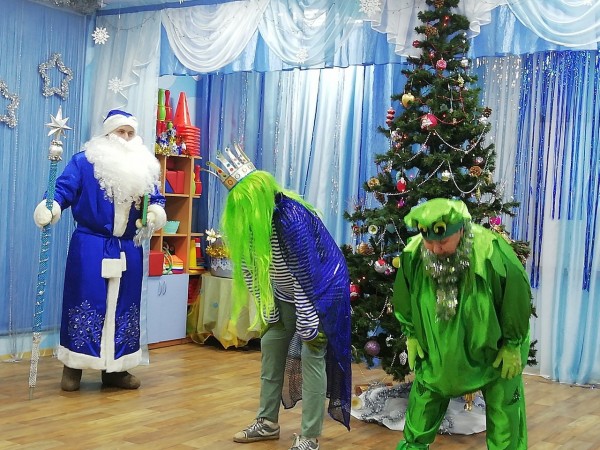 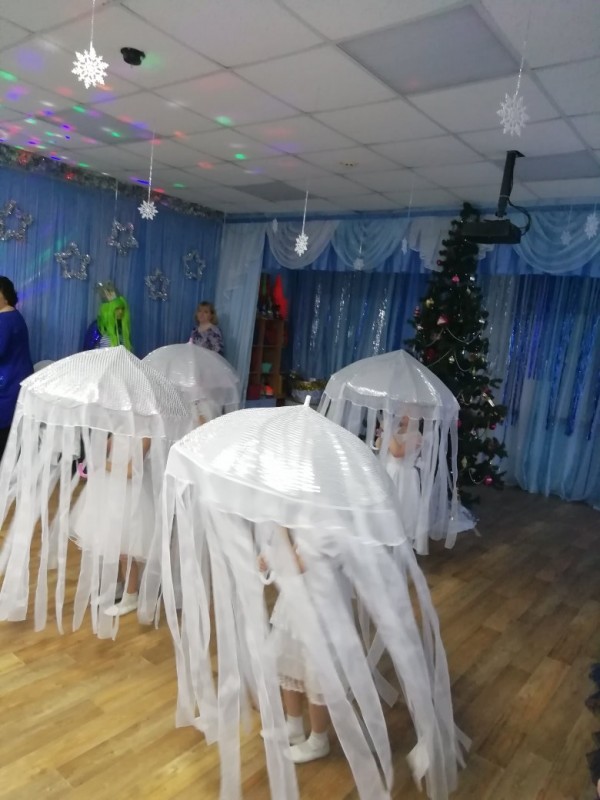 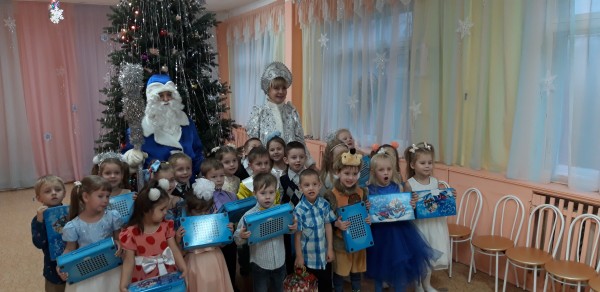 Материал подготовила Скворцова О.А.Грипп - это острое вирусное заболевание, которое передаётся воздушно - капельным путем от больного к здоровому человеку. Он очень заразен. Для профилактики гриппа на сегодняшний день существует широкий выбор лекарственных средств. Принимать их можно только по назначению врача.К наиболее распространённым народным средствам относятся лук и чеснок, их регулярное употребление в пищу. Но многие дети не любят эти овощи. И тогда мы просто нарезаем чеснок с луком, раскладываем их по тарелочкам и ставим в комнате.Также можно сделать "чесночные кулоны".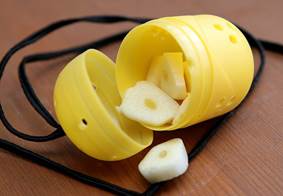 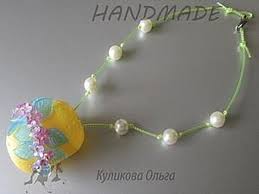 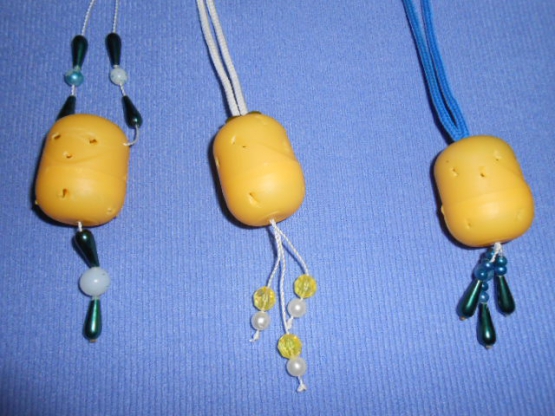 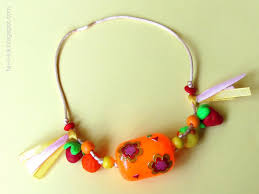 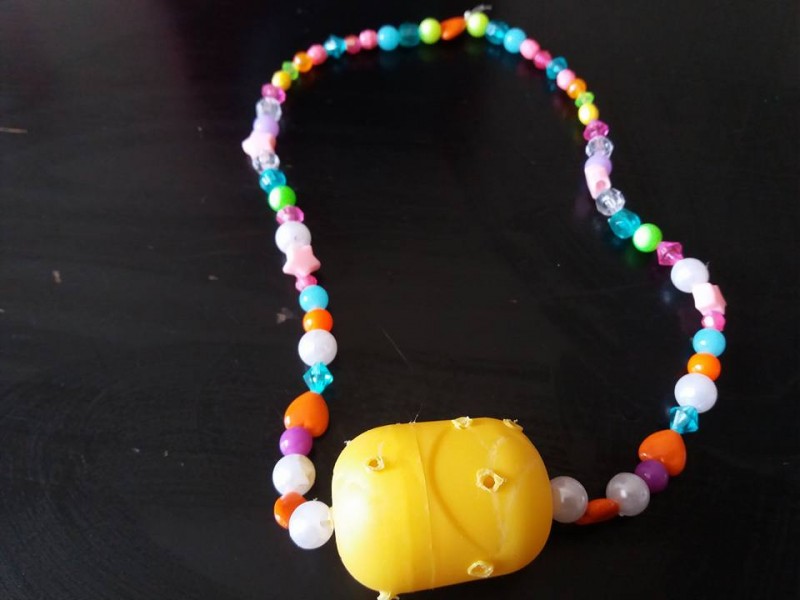 Материал подготовила Скворцова О. А.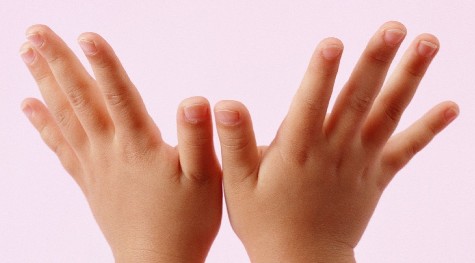 